LA CLÉ SUR LA PORTEEST À LA RECHERCHE D’UNEIntervenante sur appelLa Clé sur la Porte est une maison d’aide et d’hébergement pour les femmes victimes de violence conjugale et leurs enfants. La maison est située à St-Hyacinthe.Tu aimes les défis, la diversité, le travail d’équipe et tu souhaites contribuer à une société juste et égalitaire, notre organisme est fait pour toi.Ambiance chaleureuse, respect des autres, découverte de différentes cultures, solidarité entre femmes et sentiment d’accomplissement sont quelques bienfaits que tu trouveras parmi nous. La Clé sur la Porte travaille selon l’approche féministe, afin d’aider les femmes et les enfants à reprendre du pouvoir sur leur vie. Nous sommes dynamiques, à l’écoute de la clientèle et déterminées à défendre les droits de chaque femme et enfant victime de violence, afin qu’ils vivent dans un milieu égalitaire et respectueux.Description du poste :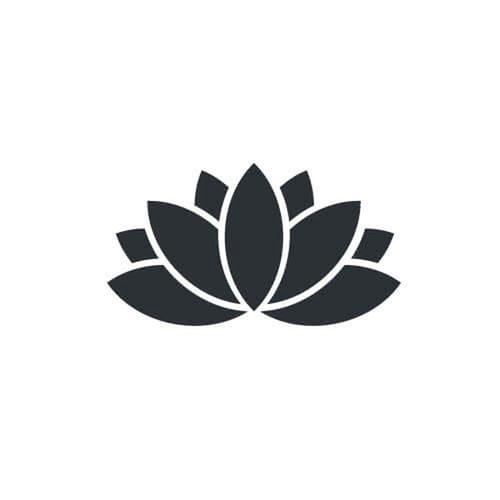 Intervenir auprès des les femmes et les enfants victimes de violence conjugaleInformer les femmes sur leurs droitsSoutenir et accompagner les femmes dans leurs démarchesEffectuer certaines tâches connexes inhérentes au fonctionnement de la maisonExigences :Connaissance de la problématique de la violence conjugaleAdhérer à l’analyse et aux principes féministes de la violence conjugale Formation collégiale ou équivalente, expérience en relation d’aideTu as de l’initiative, une bonne capacité à gérer le stress, tu crois au potentiel des femmes et des enfants, alors contacte nous.S.V.P. faire parvenir votre curriculum vitae par courrielinfo@clesurlaporte.orgTél : 450-774-1843